安徽新聚碳纤维有限公司招聘简章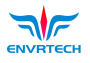 安徽新聚碳纤维有限公司是一家专业从事环保产业的高新技术型生产企业,主要业务范围包括:废气工程设计与施工、废水工程设计与施工、环保及工程咨询、一体化设备研发生产、新型环保材料研发及药剂销售等。     江苏公司位于南通市，安徽公司位于滁州苏滁产业园，注册资本5000万元。立足江浙沪为主导的长江三角洲环保技术服务市场，业务逐步拓展到全国各地，已为上千家建设单位提供了环保技术咨询服务及环保工程服务，服务得到了企业和当地环保行政管理部门的一致好评。公司在废气处理技术中熟练掌握炭纤维吸附脱附、催化氧化、RTO、光催化等多种处理技术，生产运用方面处于国内先进水平。同时公司在活性炭纤维研发及生产运用也处在国内领先水准。      公司秉承坚持不懈、团结进取的精神不断前行，立志在中国的环保事业上尽自己一份绵薄之力（欢迎访问http://www.jsnewbee.cn/）。现因发展需要，特向院校招纳优秀人才储备培养：★ 环境技术工程师（8K-12K/月）岗位职责：1、接收技术部经理分配的方案设计工作。进行技术交流、现场调研、设计技术方案以及前期技术资料的归整。2、分析基础数据，与客户沟通交流，了解客户需求设计合理的技术方案。3、出具初步工艺流程及工艺说明，归整方案资料，做好项目详细设计资料交接。任职要求：1、专科及以上学历，化工、环境工程等相关专业，优秀者可放宽要求；2、对环保（废水，VOC相关废气）、化工及其相关专业有丰富的知识，对环保工艺、设备精通，能够独立进行环保工艺方案设计；3、具有较强的自我学习能力和团队合作意识，能适应出差。★ 化工工艺工程师（8K-12K/月）岗位职责：1、负责从事废水废气处理设备设计（选型、设计、出图等），对设备加工设计认真负责；2、负责项目的化工流程的详细设计和优化，进行PID、PFD设计；3、公司工艺技术的工作，负责与客户进行工艺技术交流；任职要求：1、专科及以上学历，化工、环境工程等相关专业，优秀者可放宽要求；2、熟练运用Auto CAD设计软件，熟悉热工计算、化工设备结构、管道设计；3、熟悉环境大气污染控制技术，吸附、催化、生物等专业，学习能力强，易于接受新事物★机械设计工程师（5K-8K/月）1、负责机械设备设计方案的实施，图纸设计及相关技术文件的编制，图纸及设计文档的管理，解决产品或生产中的设计问题。
2、熟悉产品生产工艺及流程；机械设备的设计、分析、制图；对机械产品的设计图纸进行解释及提供技术指导。
任职要求：
1、有CAD制图经验，能绘制化工容器，设备图纸，熟练掌握三维制图（solidworks）者优先考虑；
2、熟悉相关机械设备、船舶相关产品设计，工艺流程和工艺技术，懂得部分结构设计，有环保行业经验佳。应届生入职后，公司安排专人一对一帮带培养，帮助其熟悉岗位、融入职场。相关福利：周末双休、节日福利、全勤奖、员工旅游、加班补助、绩效奖金、五险、工作餐、免费宿舍等★联系方式：公司网址：www.jsnewbee.cn公司地址：江苏南通高新区杏园西路聚丰工业园1号楼          安徽省滁州市苏滁产业园鸿业路37号联系电话：0513—86522886（江苏） 18955010551（安徽）